ANALISIS PERSEPSI KARYAWAN TENTANG KESELAMATAN DAN KESEHATAN KERJA PADA PERUSAHAAN CV COCOON ASIA BANTULNovita Devi Indriyani RahayuAbstrakTujuan dari penelitian ini untuk mengetahui persepsi karyawan tentang keselamatan dan kesehatan kerja pada perusahaan CV Cocoon Asia Bantul. Jenis penelitian menggunakan kuantitatif dengan program pengolah data Statistical Package for Social Sciences (SPSS) versi 22. Metode pengumpulan data dengan menggunakan kuesioner. Penelitian ini menggunakan teknik Purposive Sampling dan sampel yang diperoleh sebanyak 60 responden. Uji instumen penelitian dilakukan dengan menggunakan uji validitas dan reliabilitas. Sedangkan analisis data, menggunakan metode analisis arithmetic mean. Hasil analisis penelitian memiliki rata-rata hitung keseluruhan 3,45 dalam kategori sangat setuju.Kata Kunci: Persepsi Karyawan, K3, Arithmetic Mean 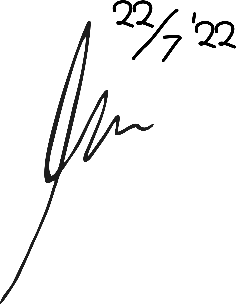 ANALYSIS OF EMPLOYEE PERCEPTIONS OF OCCUPATIONAL SAFETY AND HEALTH AT THE CV COCOON ASIA BANTUL COMPANYNovita Devi Indriyani RahayuAbstractThe purpose of this study was to determine employee perceptions of occupational safety and health at the CV Cocoon Asia Bantul company. This type of research is quantitative by using a data processing program the Statistical Package for Social Sciences (SPSS) version 22 Data collection method using a questionnaire. This study uses a purposive sampling technique and the sample obtained is 60 respondents. The research instrument test was carried out using the validity test and reliability test. The data analysis uses the mean arithmetic analysis method. The result of the research analysis has an overall arithmetic average of 3,45 in the category of strongly agree.Keyword: Employee Perception, Occupational Safety and Health, Arithmetic Mean